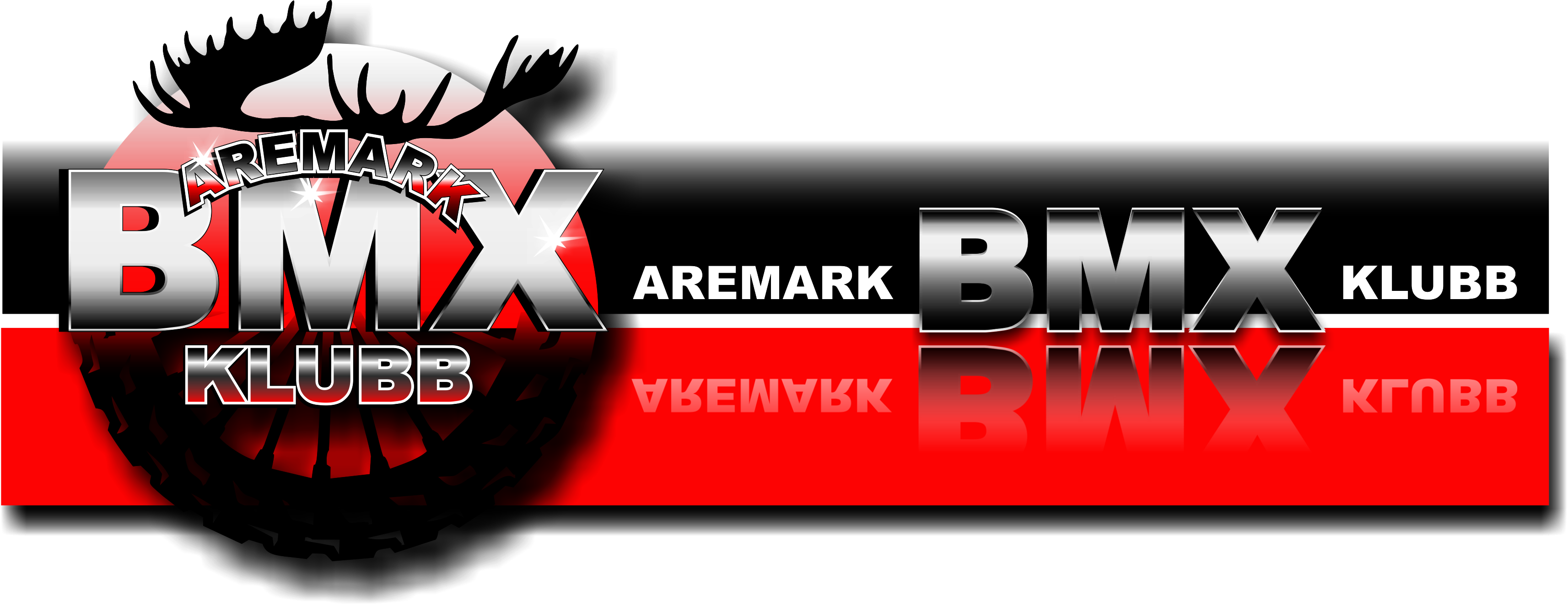 MARKER SPAREBANKLØPETLØRDAG DEN 15. OKTOBER 2016Gjennomføring: Kl. 10.30 – 11.00 		RegistreringKl. 10.45 - 11.15 		Trening opp t.o.m 12 årKl. 11.15 - 11.45 		Trening f.o.m 13 årKL 11.15 			LagledermøteKl. 12.00			Løpet starterPåmeldingsfrist mandag 11. oktoberPåmelding via eqtiming. Etteranmelding frem til fredag kl 18.00, det påløper etteranmeldingsavgiftStartkontingent:	Alle klasser: kr 125,-		        Ved etteranmelding er startkontingenten kr 200,-.Klasser kan bli slått sammen. Pengepremier til den eldste klassen. Løpsleder:		Monica Anstensen, mob nr. 900 78 148Måldommere: 	1 stk Gressvik, 1 stk Råde og 1 stk Moss Hovedsponsor	                  Postadresse: 	                             Mer info, se: www.aremarkbmx.noPostboks 3 	                               Kontonummer: 1050 20 19851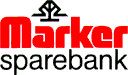 			        1798 Aremark